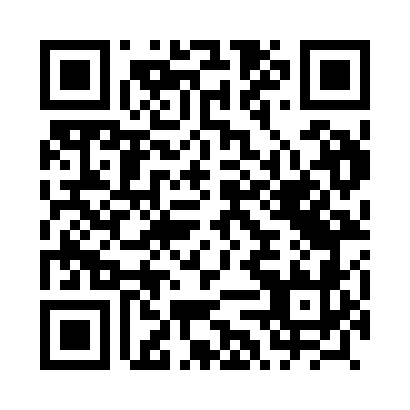 Prayer times for Rudziska, PolandMon 1 Apr 2024 - Tue 30 Apr 2024High Latitude Method: Angle Based RulePrayer Calculation Method: Muslim World LeagueAsar Calculation Method: HanafiPrayer times provided by https://www.salahtimes.comDateDayFajrSunriseDhuhrAsrMaghribIsha1Mon4:016:0812:405:067:129:112Tue3:586:0612:395:077:149:143Wed3:556:0312:395:087:169:164Thu3:526:0112:395:107:189:195Fri3:495:5812:395:117:209:226Sat3:455:5612:385:127:229:247Sun3:425:5412:385:147:249:278Mon3:395:5112:385:157:259:299Tue3:355:4912:375:167:279:3210Wed3:325:4612:375:187:299:3511Thu3:285:4412:375:197:319:3812Fri3:255:4212:375:207:339:4113Sat3:225:3912:365:217:359:4314Sun3:185:3712:365:237:369:4615Mon3:145:3512:365:247:389:4916Tue3:115:3212:365:257:409:5217Wed3:075:3012:365:267:429:5518Thu3:035:2812:355:287:449:5819Fri3:005:2512:355:297:4610:0120Sat2:565:2312:355:307:4810:0521Sun2:525:2112:355:317:4910:0822Mon2:485:1912:345:337:5110:1123Tue2:445:1612:345:347:5310:1524Wed2:405:1412:345:357:5510:1825Thu2:365:1212:345:367:5710:2226Fri2:325:1012:345:377:5910:2527Sat2:275:0812:345:388:0010:2928Sun2:235:0612:335:408:0210:3329Mon2:225:0412:335:418:0410:3630Tue2:215:0112:335:428:0610:38